Configuring new WI-FI on Wireless devices5.13Using the VUMC Wireless Website:Click on the following link to access the website (Suggest you do this in Chrome if possible)https://ncs.mc.vanderbilt.edu/NCSBlackCMS/UI/CMS/CMS.aspx?PageID=1156IMPORTANT: Login to the website before you proceed any further with you vuNetID and ePassword.  Follow the login directions provided on the page.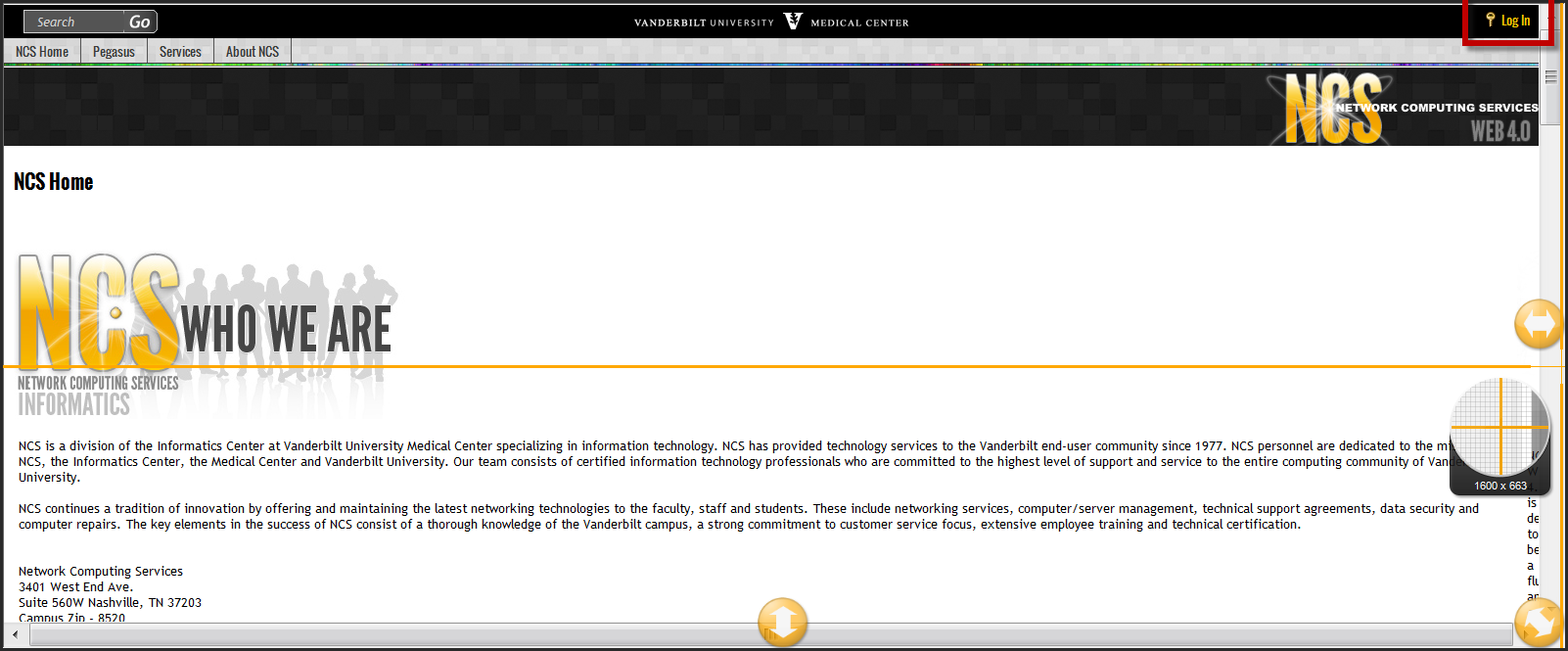 Click on the “I’m a Student, Staff or faculty of VUMC” link.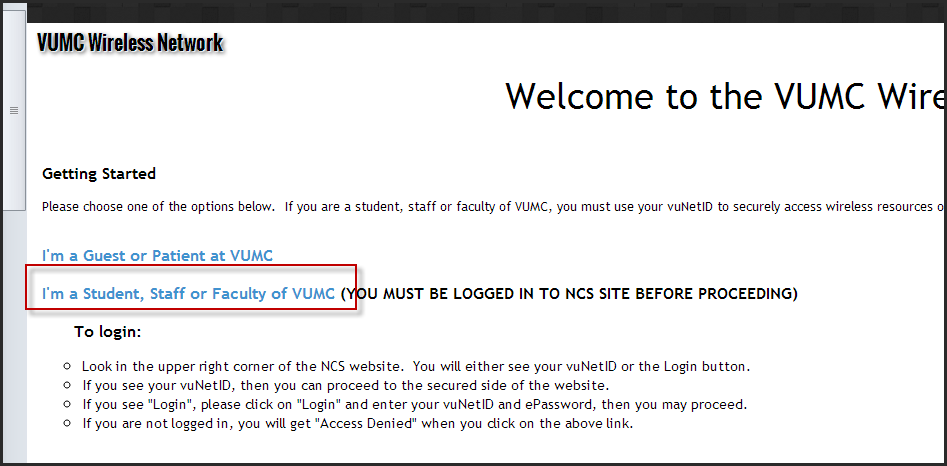 On the right-hand side of the screen, you should see the “What’s New” panel with the “Wireless Resources” links listed below.  If you do not see the panel on the right, follow the “Can’t view the screen properly?” instructions.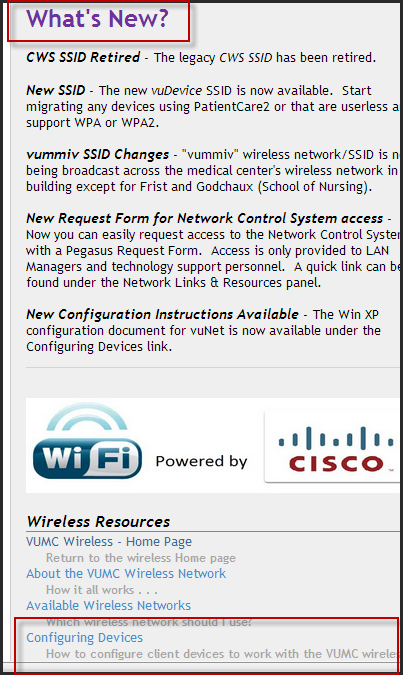 Select vuNet and the device you want to configure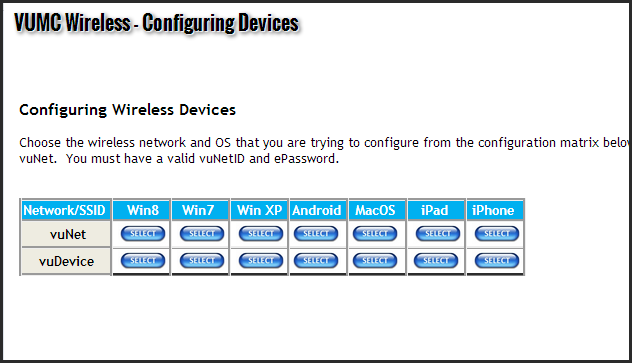 TIP: click on your current WI-FI and then Click on Forget it at the top of the screen, turn WI-FI off and back on BEFORE you try to select the new WI-FIFollow the instructions for your deviceFollow the same steps for each of your devices (iPhone, iPad, Android, laptop etc.)